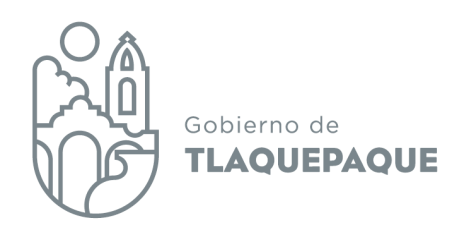 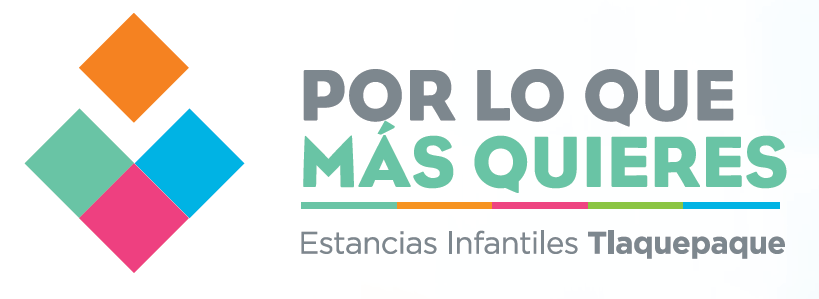 28 de mayo  2021PROGRAMA “BECAS PARA ESTANCIAS INFANTILES” ACTA DE SESIÓN ORDINARIACOMITÉ DICTAMINADOR__________________________________________________________________________________________________Siendo las 11:30 horas del día 28 de mayo del año 2021, reunidos en la Sala de Juntas de la Coordinación General  de Desarrollo Económico y Combate a la Desigualdad, da inicio  la sesión ordinaria del Comité Técnico Dictaminador estando presentes:Licda. Irma Yolanda Reynoso Mercado;  Regidora Presidenta de la Comisión de Asistencia, Desarrollo Social y Humano;Licda. Ma. de Jesús Galván Mora, en representación de la Presidencia del DIF Tlaquepaque;  Licda. Rocío Paola Gómez Cuevas; en representación del Instituto Municipal de las Mujeres y para la Igualdad Sustantiva del Municipio de San Pedro Tlaquepaque; Licda. Samantha  Pollet Nuñez Ramírez, Directora de Participación Ciudadana; Licda. Ma. de los Ángeles Cantero Villanueva, en representación de la Dirección General de Políticas Públicas; Lic. David Mendoza Pérez, en representación del Tesorero Municipal; Licda. Sara Esther Cárdenas Garibay, Coordinadora General de Construcción a la Comunidad;C. José Luis Sandoval Torres, Regidor Presidente de la Comisión de Desarrollo Económico;Lic. Vicente García Magaña, Coordinador General de Desarrollo Económico y Combate a la Desigualdad; El Lic. Vicente García Magaña,  da la bienvenida y agradece a los asistentes su presencia,  declarando quórum legal, posteriormente somete a consideración de los asistentes la aprobación del orden del día.ORDEN DEL DIALista de asistencia, declaración de quórum legal y aprobación del orden del día;Informe de los avaces del programa 2021;Propuesta de bajas de personas beneficiarias;Propuesta de altas al padrón de personas beneficiarias;Asuntos varios.Una vez aprobada el orden del día, se procede al siguiente punto,  para lo cual  se  da el uso de la voz a la L.T.S.  Araceli Hernández Márquez quien  presenta los avances del programa “ Becas para Estancias Infantiles, Por lo que más quieres 2021 ”; informando que:Al  28 de mayo del año 2021 se registraron  221 solicitudes con igual número de cédulas de entrevistas aplicadas, a partir de la publicación de la convocatoria. (08 de enero 2021)Durante el mes de mayo se recibieron 05 solicitudes, realizándose 09 visitas domiciliarias y a centros de trabajo de las  solicitantes. Se contabilizan en general 252 visitas domiciliarias y a centros de trabajo de las personas solicitantes.  Enseguida se presentó a  consideración del Comité Técnico Ditaminador el padrón de BAJAS  integrado por una sola persona (una beca), mismo que fue aprobado por unanimidad.Así mismo  el Comité Técnico Dictaminador  aprobó por unanimidad el padrón de ALTAS, personas que sólo contarán con el apoyo durante el mes de junio en virtud a que el programa conluye en el mes anteriormente mencionado.Este padrón número 5to. quedó integrado de la siguiente manera : 03 personas beneficiarias (mujeres)  otorgando  04 becas ( un niño y tres niñas),  una persona solicita doble apoyo.02 personas solicitantes resultaron NO VIABLES al apoyo, una de ellas por no presentar condición de vulnerabilidad, y la otra persona porque reportaron inestabilidad laboral en su lugar de trabajo.  Se informa al Comité Técnico Dictaminador que el programa de Becas para Estancias Infantiles regista a esta fecha  un total de:148 PERSONAS BENEFICIARIAS (146 MUJERES Y 02 HOMBRES) 35 PERSONAS BENEFICIARIAS CONDOBLE APOYO02 PERSONAS BENEFICIARIAS CUENTAN CON TRIPLE APOYOSUMANDO UN TOTAL DE  187 BECAS VIGENTESEnseguida se informa a los integrante de este Comité que, el mes  de mayo fue el último para recibir documentación y realizar trámites para solicitar la beca para Estancias Infantiles  para el año 2021,  por reglas de operación y por término de administración sólo se entregará recurso por el biestre mayo – junio.Dentro del informe se notifica a los integrantes del Comité Técnico Dictaminador respecto  a la entrega de recurso  correspondiente a los meses marzo- abril 2021, a  personas beneficiarias del programa Becas para Estancias Infantiles,  el pasado 17 de mayo en el Patio San Pedro del Centro Cultural El Refugio, erogando la cantidad de $409,200.00 (CUATROCIENTOS NUEVE MIL DOSCIENTOS PESOS).Para finalizar se hace del conocimiento del Comité Técnico Dictaminador respecto a la programación del último taller de capacitación para las personas beneficiarias del programa, recientemente aprobadas y que deberán cumplir con este requisito; solicitando al personal del Instituto Municipalde las Muejres y para laIgualdad Sustantiva en el Municipio de San Pedro Tlaquepaque su apoyo para tal fin, señalando como fechas propuestas los viernes 11, 18 ó 25 de junio del presente año.  No habiendo más asuntos a tratar  el  Lic. Vicente García Magaña  dá por concluida la sesión agradeciendo la asistencia a  los participantes.La presente hoja de firmas, forma parte integral del Acta de la Sesión Ordinaria del Comité Dictaminador, del Programa Becas para Estancias Infantiles,  28 de mayo del 2021.______________________________________________________Licda. Irma Yolanda Reynoso MercadoRegidora Presidenta de la Comisión de Asistencia, Desarrollo Social y Humano  _________________________________________________________ Licda. Rocío Paola Gómez CuevasEn representación del Instituto Municipal de las Mujeres y para la Igualdad Sustantiva del Municipio de San Pedro Tlaquepaque _______________________________________________________Licda. Samantha  Pollet Nuñez RamírezDirectora de Participación Ciudadana_____________________________________________________Licda. Ma. de los Ángeles Cantero Vilanueva   En representación de la Coordinación General de Políticas PúblicasLa presente hoja de firmas, forma parte integral del Acta de la Sesión Ordinaria del Comité Dictaminador, del Programa Becas para Estancias Infantiles,  28 de mayo del 2021.________________________________________________________________________C. José Luis Sandoval TorresRegidor Presidnte de la Comisión de Desarrollo Económico_________________________________________________________________________Licda. Ma. de Jesús Galván Mora En representación de la Presidencia del DIF Tlaquepaque______________________________________________________________________Licda. Sara Esther Cárdenas GaribayCoordinadora General de Construcción a la Comunidad______________________________________________________Lic. David Mendoza Pérez En representación del Tesorero Municipal _______________________________________________________ Lic. Vicente García MagañaCoordindor  General de Desarrollo Económico y Combate a la Desigualdad FOLIOBENEFICIARIACOLONIANOMBRE DE LA MENORCAUSA DE BAJA150CLAUDIA IVETTELÓPEZFLORESCOLONIAL TLAQUEPAQUEDANELLY JANINE GÓMEZ LÓPEZMenor dejó de asistir a la estancia infantilFOLIOBENEFICIARIACOLONIAMENOREDADGENEROESTANCIA INFANTIL PUNTOS218OFELIAFRIASUREÑAEL SAUZURIEL AGUSTIN QUEZADA FRIAS3.1MDE COLORES35219MIRIAM ALEJANDRAESTRADAPEREZLAS LIEBRESKIMBERLY YARETZI MENDEZ ESTRADA4.3FCULTIVANDO LAS SEMILLITAS DEL MAÑANA33221MONICAREYESAGUILAROJO DE AGUALIA SARAHI LOPEZ REYES2.2FEDUCARE MEXICO, A.C. LAS FLORES37221MONICAREYESAGUILAROJO DE AGUAABRIL ZOE LOPEZ REYES1.1FEDUCARE MEXICO, A.C. LAS FLORES